Modulo Conferma Adesione Progetto A.S. 2019/2020 Progetto “Scuola, Sport e Disabilità” 2019/2020Trasmettere in formato elettronico (Word), entro il 02 ottobre 2020, a:                                                                                                      scuolapuglia@comitatoparalimpico.it                       								  giantommaso.perricci@istruzione.itIl Dirigente Scolastico attesta l’adesione al Progetto “Scuola, sport e disabilità” 2019/2020 Delibera Collegio Docenti del ________   prot. __________Corso n. 1 - Atletica: Corsa Campestre/Atletica su Pista (FISDIR - FISPES)		Corso n. 2- Orienteering (FISO Trail-O)Corso n. 3 - Badminton (FIBa Para-Badminton)				Corso n. 4 - Danza Sportiva (FIDS Settore Paralimpico)			N.B.: Contrassegnare un solo corsoData	Visto 		IL DIRIGENTE SCOLASTICO	Referente CIP Puglia:  Vito Sasanelli                        Cell. 392/9786762    E-Mail:  vito.sasanelli15@gmail.com	Referente USR Puglia: Giantommaso Perricci  Tel. 080/5506316    E-Mail:  giantommaso.perricci@istruzione.it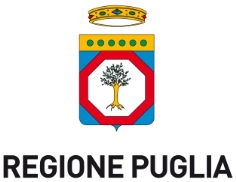 ASSESSORATO ALLO SPORT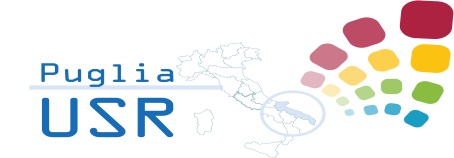 Ufficio Scolastico Regionale per la PugliaDirezione Generale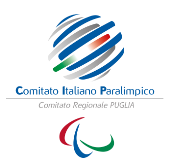 Comitato Regionale PugliaAttività di avviamento alla pratica sportivaCampionati Studenteschi A.S. 2019/2020IMPLEMENTAZIONE REGIONE PUGLIApercorso di continuità educazione fisica e sportiva adattataRegioneProvinciaProvincia        IC              SS 1° gr.           SS 2° gr.        IC              SS 1° gr.           SS 2° gr.IstituzioneCittàTelefonoE-mailDirigenteTel.E-mailDocente Referente di ProgettoCognome e NomeCellulareTelefonoE-mail